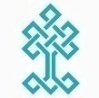 T.C. KÜLTÜR VE TURİZM BAKANLIĞITÜRKİYE YAZMA ESERLER KURUMU BAŞKANLIĞIKASTAMONU YAZMA ESER KÜTÜPHANESİ MÜDÜRLÜĞÜÜCRETSİZ DİJİTAL GÖRSEL TALEBİ BAŞVURU FORMUBAŞVURU SAHİBİNİN DİKKATİNE1-Bu başvuru formu T.C. Kültür Ve Turizm Bakanlığına Bağlı Birimlerdeki Yazma ve Nadir Basma Eserlerden Ücretsiz Faydalanma Yönergesi gereğince düzenlenmiştir.
2-Kimlik Fotokopisi, öğrenci/öğretim görevlisi belgesi ve araştırmacı olduğuna ilişkin belgeler ekte yer alacaktır.
3-Talep ettiğim esere ait görseli/görselleri hiçbir şekilde kurum, kuruluş ve kişiye devretmeyeceğimi,
             Bunlardan hazırlayacağım ticari amaç gütmeyen makale, tez, kitap ve çalışmaların iç kapağında, KASTAMONU Yazma Eser Kütüphanesi Müdürlüğünden verilen dijital görsel/görsellerden faydalandığımı belirtmeyi,            Çalışmamın bir nüshasını KASTAMONU Yazma Eser Kütüphanesi Müdürlüğüne göndermeyi kabul ve beyan ederim.
Başvuru Sahibi:   	                                                                      Tarih:				Başvuru SahibininBaşvuru SahibininBaşvuru SahibininBaşvuru SahibininBaşvuru SahibininBaşvuru SahibininBaşvuru SahibininAdı Soyadı       : Adı Soyadı       : Adı Soyadı       : Adı Soyadı       : Adı Soyadı       : Adı Soyadı       : Adı Soyadı       : Uyruğu             : Uyruğu             : Uyruğu             : Uyruğu             : Uyruğu             : Uyruğu             : Uyruğu             : T.C. Kimlik No: T.C. Kimlik No: T.C. Kimlik No: T.C. Kimlik No: T.C. Kimlik No: T.C. Kimlik No: T.C. Kimlik No: Adres                : Adres                : Adres                : Adres                : Adres                : Adres                : Adres                : E-posta             : E-posta             : E-posta             : E-posta             : E-posta             : E-posta             : E-posta             : Telefon/Faks   : Telefon/Faks   : Telefon/Faks   : Telefon/Faks   : Telefon/Faks   : Telefon/Faks   : Telefon/Faks   : Mesleği           : Mesleği           : Mesleği           : Mesleği           : Mesleği           : Mesleği           : Mesleği           : Öğretim Elemanı Olduğu Üniversite /Bölüm/Akademik Unvanı: Öğretim Elemanı Olduğu Üniversite /Bölüm/Akademik Unvanı: Öğretim Elemanı Olduğu Üniversite /Bölüm/Akademik Unvanı: Öğretim Elemanı Olduğu Üniversite /Bölüm/Akademik Unvanı: Öğretim Elemanı Olduğu Üniversite /Bölüm/Akademik Unvanı: Öğretim Elemanı Olduğu Üniversite /Bölüm/Akademik Unvanı: Öğretim Elemanı Olduğu Üniversite /Bölüm/Akademik Unvanı: Öğrencisi Olduğu Üniversite/Bölüm:Öğrencisi Olduğu Üniversite/Bölüm:Öğrencisi Olduğu Üniversite/Bölüm:Öğrencisi Olduğu Üniversite/Bölüm:Öğrencisi Olduğu Üniversite/Bölüm:Öğrencisi Olduğu Üniversite/Bölüm:Öğrencisi Olduğu Üniversite/Bölüm:Yayımlanan Kitap, Makale, Bildiri metni vb. yayınları:Yayımlanan Kitap, Makale, Bildiri metni vb. yayınları:Yayımlanan Kitap, Makale, Bildiri metni vb. yayınları:Yayımlanan Kitap, Makale, Bildiri metni vb. yayınları:Yayımlanan Kitap, Makale, Bildiri metni vb. yayınları:Yayımlanan Kitap, Makale, Bildiri metni vb. yayınları:Yayımlanan Kitap, Makale, Bildiri metni vb. yayınları:Araştırma Konusu: Araştırma Konusu: Araştırma Konusu: Araştırma Konusu: Araştırma Konusu: Araştırma Konusu: Araştırma Konusu: Çalışma Süresi:Çalışma Süresi:Çalışma Süresi:Çalışma Süresi:Çalışma Süresi:Çalışma Süresi:Çalışma Süresi:Çalışma Yapılacak Eserin:Çalışma Yapılacak Eserin:Çalışma Yapılacak Eserin:Çalışma Yapılacak Eserin:Çalışma Yapılacak Eserin:Çalışma Yapılacak Eserin:Çalışma Yapılacak Eserin:Koleksiyon AdıDemirbaş NoEserin MüellifiEserin AdıEserin AdıEserde İstenen Sayfa Aralığı *Çalışmanın AmacıTezDergiMakaleKitap
E-Makale E-KitapE-DergiTıpkıbasımDiğerTezDergiMakaleKitap
E-Makale E-KitapE-DergiTıpkıbasımDiğerTezDergiMakaleKitap
E-Makale E-KitapE-DergiTıpkıbasımDiğerTezDergiMakaleKitap
E-Makale E-KitapE-DergiTıpkıbasımDiğer*Eserde İstenen Sayfa Aralığı: Örnek: 37 Hk 1045/1  sayfa aralığı: 1a – 62a   gibi.*Eserde İstenen Sayfa Aralığı: Örnek: 37 Hk 1045/1  sayfa aralığı: 1a – 62a   gibi.*Eserde İstenen Sayfa Aralığı: Örnek: 37 Hk 1045/1  sayfa aralığı: 1a – 62a   gibi.*Eserde İstenen Sayfa Aralığı: Örnek: 37 Hk 1045/1  sayfa aralığı: 1a – 62a   gibi.TezDergiMakaleKitap
E-Makale E-KitapE-DergiTıpkıbasımDiğer